Unit 9 Lesson 11: Building a Trundle Wheel1 What Is a Trundle Wheel? (Optional)Student Task StatementA tool that surveyors use to measure distances is called a trundle wheel.How does a trundle wheel measure distance?Why is this method of measuring distances better than the methods we used in the previous lesson?How could we construct a simple trundle wheel? What materials would we need?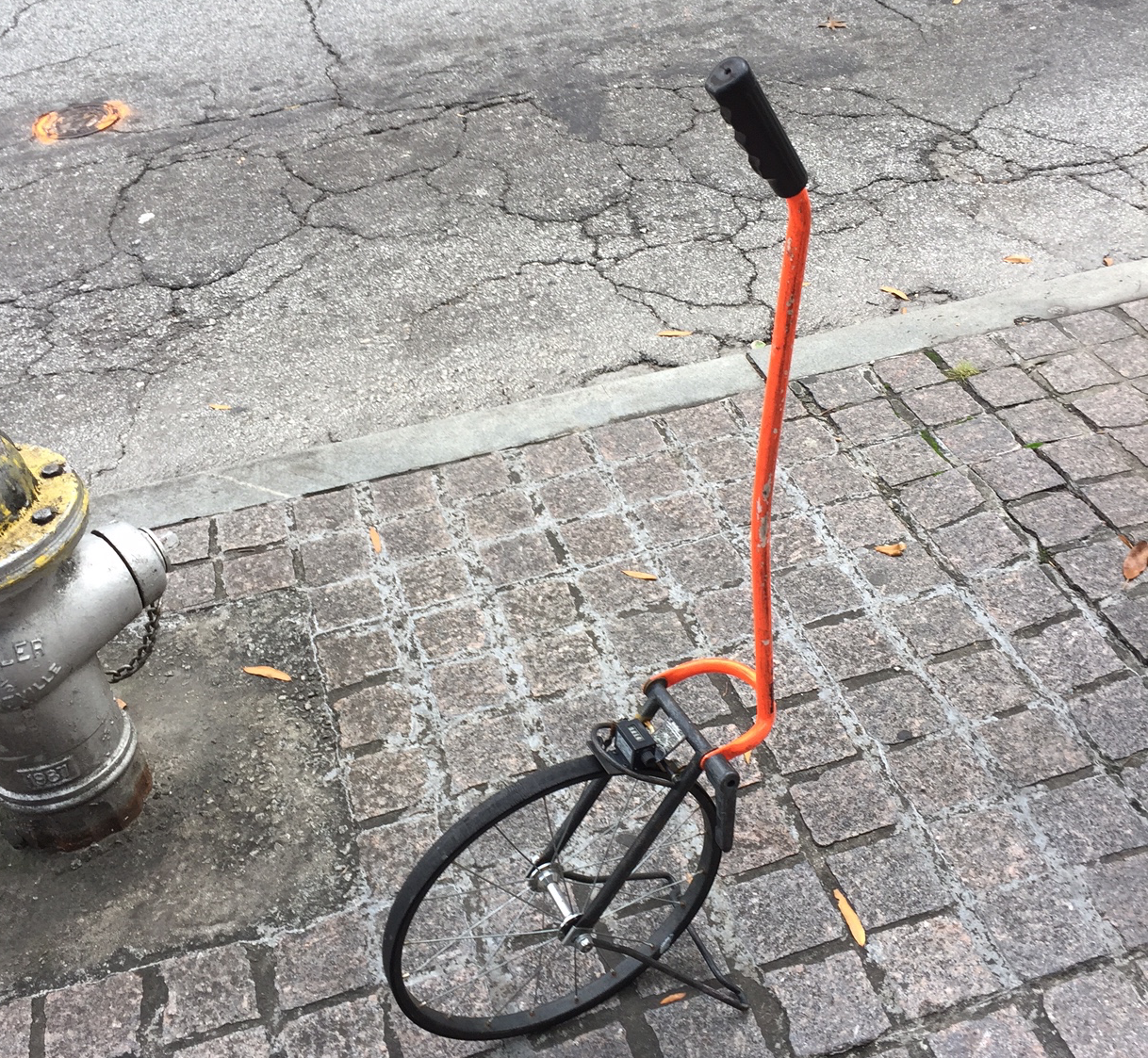 2 Building a Trundle Wheel (Optional)Student Task StatementYour teacher will give you some supplies. Construct a trundle wheel and use it to measure the length of the classroom. Record:the diameter of your trundle wheelthe number of clicks across classroomthe length of the classroom (Be prepared to explain your reasoning.)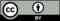 © CC BY Open Up Resources. Adaptations CC BY IM.